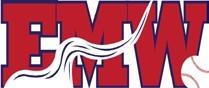 Baseball and Softball Groundskeeper NeededPOSITION OVERVIEW: EMW’s groundskeeper position is a fantastic opportunity for anyone interested or experienced in field maintenance. The groundskeeper works under the general supervision of the EMW Grounds Chairperson, to improve and maintain EMW’s playing fields and ballpark common areas. If sports field management sounds like an interesting career, EMW can use you as part of our team.WORK SCHEDULE: Part-time from mid-April through July. Must be able to work weekends and be flexible with hours as they vary depending on the game schedules and weather. PRIMARY RESPONSIBILITIES: • Preparation and maintenance of the playing fields • Top dress, line, drag, mow, and weed playing fields and ballpark common areas. • Operate powered equipment including a small utility vehicle, mowers, safely and responsibly • Use hand tools such as shovels, rakes, drags, and tamps • Maintain, clean, and when applicable, fuel tools and equipment • Perform other duties as requested or required by the Grounds Chairperson and EMW BoardBASIC QUALIFICATIONS: • Must be 18 years of age or older and have a valid driver’s license • Must successfully complete Little League background check • Ability to learn and follow EMW’s League policies and rules • Ability to communicate effectively verbally and understand and follow oral and written directions • Ability to be punctual and work harmoniously and cooperatively with other volunteers and the public • Ability to utilize independent judgment and problem-solving abilities in performing a variety of activities • Ability to regularly stand, walk, balance, kneel, crawl and lift and move 50+ pounds and work in outdoor weather conditions including temperature and humidity extremes. PREFERRED QUALIFICATIONS: Knowledge and skills in basic grounds maintenance, baseball and softball field preparation procedures, and the safe and proper use and maintenance of powered equipment and hand tools is preferred, but not required INTERESTED IN THE POSITION? HAVE QUESTIONS? If you are interested in the Groundskeeper position or have questions, please contact us at emwbaseball.org COMPENSATION: Will be based on current hourly minimum wage with bonuses for additional work completion. Specific details provided during the interview process. 